Handling AppBuilder32 DocumentsAbout this documentAppBuilder32  documents comprise a set of confluence files (at https://wiki.bphx.com/display/AB32/Home), a set of Pdf files created from those confluence files, and the Appbuilder32.chm file (compiled HTML Help). This document explains how to handle AppBuilder32 documents. The following subjects are covered:System requirementsLocation of AppBuilder32 Help filesMonitoring changes to AppBuilder32 documentationStep-by-step procedures Checking HTML Help projectSystem RequirementsTo build AppBuilder32 Help (i.e. AppBuilder32.chm), your system must meet the following minimum software requirements:OS: Windows XP or laterMicrosoft HTML Help Workshop – this product must be installed on your local computer.
NOTE: You can download this product from Microsoft site:
 http://www.microsoft.com/en-us/download/details.aspx?id=21138To edit PDF files (see “Adding Cover Pages to PDF Documents” later in this paper), you must install Adobe Acrobat Pro.Location of AppBuilder32 Help FilesThere are three groups of files related to AppBuilder32 Help:AppBuilder32 confluence files AppBuilder32 HTML source filesAppBuilder32 Pdf filesThe following table provides more information about these groups.Monitoring Changes to AppBuilder32 DocumentationAll confluence files related to AppBuilder32 are located in the AppBuilder 3.2 space. These files are master files, i.e. all changes made to confluence files, such as updating some topics, adding or removing topics, adding new images, etc., must be synchronize with information in AppBuilder32.chm and in PDF documents.To view recent changes to the AppBuilder 3.2 spaceOpen the main page of this space: https://wiki.bphx.com/display/AB32/Home , and then under Recently Updated, consult the list of changed files.Depending on changes made to confluence documents, you can select appropriate procedures for  document updating. The following table summarizes all possible changes and provides links to appropriate procedures in “Ste-by-step Procedures” later in this paper.Step-by-step ProceduresCreating Pdf FilesThis section explains how to create Pdf versions of AppBuilder32 documents from AppBuilder32 confluence files.  This procedure includes two basic steps:Exporting confluence files to Pdf documents.Adding cover pages to Pdf documents.Exporting Confluence Files to PDFTo export files from the confluence to Pdf format, use the PDF Export function of Confluence. Perform the following steps:Log in to Confluence with your Confluence login and password, and then open the AppBuilder 3.2 space (https://wiki.bphx.con/display/AB32/Home).On the Confluence menu, point to Browse, and then click Advanced.Under Export, click PDF Export.In the tree view, select check boxes next to confluence pages to convert into PDF (it is recommended to select the whole guides).To start the export procedure, click Export.When prompted, click an appropriate link to download the created PDF file.Adding Cover Pages to PDF DocumentsAfter you download the newly created PDF file from Confluence, you should manually insert 2 cover pages (the document title and copyrights page).  You can use the AppBuilderDocs_CoverPage.docx file (attached) as a template. In this file, it is sufficient to edit the document title on page 1, and then save it as PDF file (e.g.  AppBuilderDocs_CoverPage.pdf).To add cover pagesOpen  the newly created PDF file in Adobe Acrobat Pro.On the product menu, click Tools, and then expand the Pages node.Under Insert Pages, click Insert from file, and then complete the Select File To Insert dialog box that opens.
NOTE: You should select the AppBuilderDocs_CoverPage.pdf  file that contains 2 cover pages.In the Insert Pages dialog that opens, do the following, and then click OK:From the Location list, select Before.Under Page, select First.
Save updated PDF file and close Adobe Acrobat Pro.Creating HTML Source FilesThis section explains how to create HTML source files  from AppBuilder32 confluence files.  This procedure includes two basic steps:Exporting confluence files to HTML formatProcessing (filtering) HTML files Exporting Confluence files to HTML formatTo export files from the confluence to HTML format, use the HTML Export function of Confluence. Perform the following steps:Log in to Confluence with your Confluence login and password, and then open the AppBuilder 3.2 space (https://wiki.bphx.con/display/AB32/Home).On the Confluence menu, point to Browse, and then click Advanced.Under Export, click HTML Export.In the tree view, select check boxes next to confluence pages to convert into HTML (it is recommended to select only changed confluence pages).To start the export procedure, click Export.When prompted, click an appropriate link to download the created HTML file.
NOTE: Confluence creates a Zip-archive of HTML files, images, style sheet files, etc.  Download and unpack this archived file on your local computer.Processing HTML filesAfter exporting confluence files to HTML , it is necessary to make some changes to HTML code to improve  the file’s “look- and- feel.”  These changes allow you to hide some elements of HTML pages that must be invisible for customers (e.g. the list of attached images, the name of the author, etc.). All changes are replacements of some strings with other strings (see the following table).Replacements that must be performed in all HTML files exported from  Confluence:NOTE:  You can perform multiple replacements using any appropriate tools, such as Windows Grep or Microsoft Visual Studio.Specifying Location of New ImagesThere is the Appbuilder32.hhp file in svn://subversion/appbuilder/trunk/documentation/HTML. It is an HTML help project (.hhp) file that brings together all the elements of a help project. It contains the data HTML Help Workshop needs to combine topic (.html, .htm), image ( .gif, .png), index (.hhk), and contents (.hhc) files into a single compiled help (.chm) file.If you add new images to HTML Help project, specify their locations in the [FILES] section of the Appbuilder32.hhp file.  In this section, add a relative path to the folder that contains images and specify the file extension mask for image files.To clarify, consider the following example:  a set of new images includes PNG files located into the 4056785 and 4051111 folders. In this case, in the Appbuilder32.hhp file ,add the following lines under [FILES]:[FILES]
4056785\*.png
4051111\*.pngUpdating the Table of ContentsThere is the AppBuilder32TOC.hhc file in svn://subversion/appbuilder/trunk/documentation/HTML. It is an HTML file that contains the topic titles for the table of contents. When a user opens the table of contents in a compiled help file (AppBuilder32.chm) and clicks a topic title, the HTML file associated with that title will open.If you add or remove some topic(s) from the HTML Help Workshop project, it is necessary to make appropriate changes to the AppBuilder32TOC.hhc file.You can manually edit the AppBuilder32TOC.hhc file, or edit it with HTML Help Workshop. For more information, refer to “Edit or update a table of contents” in HTML Help Workshop Help.Checking HTML Help Workshop ProjectAfter you make appropriate changes to HTML Help Workshop project, and before committing changes to SVN, it is recommended to check the project to ensure that it can be built without any errors.IMPORTANT: Before proceeding with instructions in this section, ensure that you have installed Microsoft HTML Help Workshop (see System Requirements earlier in this document)  and ensure that the Path environment variable contains the path to HTML Workshop executables, such as C:\Program Files\HTML Help Workshop\. To built and check the project, on your local computer perform the following steps:Switch to the folder where the HTML Help project  files are saved (e.g. C:\MyAppbuilder32).Type the following syntax at the command prompt:
_Compile_AppBuilder32_CHM.bat
This command recompiles all project files and creates the AppBuilder32.chm file.Open the AppBuilder32.chm file, and check the Contents, Index, and Search tabs:
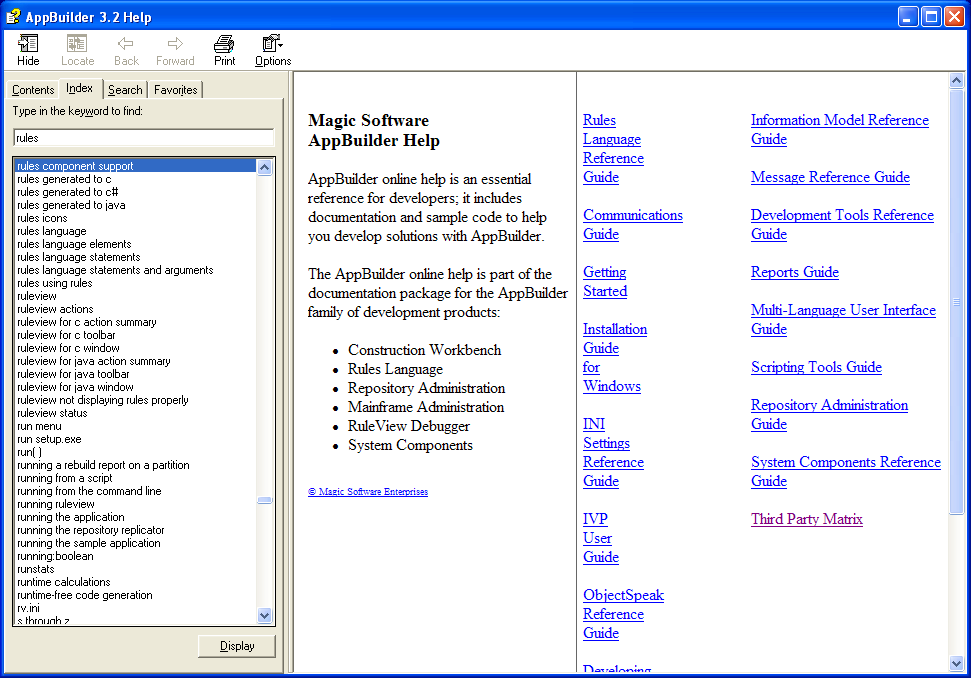 GroupLocationDescriptionAppBuilder32 confluence fileshttps://wiki.bphx.com/display/AB32/HomeMaster files.  All other groups are created from these files.AppBuilder32 HTML source filessvn://subversion/appbuilder/trunk/documentation/HTMLIMPORTANT: Before proceeding with instructions in this document, please get all files and subfolders from the above mentioned SVN location, and put them on your local computer (e.g. in C:/MyAppBuilder32). All these files form an HTML help project for creation of the Appbuilder32.chm file.HTML files used to build Appbuilder32 Online Help.The AppBuilder32 builder automatically takes these files and builds the Appbuilder32.chm file. AppBuilder32 Pdf filessvn://subversion/appbuilder/trunk/documentationPdf versions of AppBuilder32 Guides.The AppBuilder32 builder automatically takes these files and adds them to AppBuilder32 setup.Type of changes to confluence filesDetailed description of workReferenceChanges to content of an existing confluence file.Recreate a PDF file for the guide to which the affected confluence file belongs.Update an appropriate HTML source file that corresponds to  the affected confluence file.See Creating Pdf FilesSee Creating HTML Source filesAdding new images  to an existing or new confluence file .Recreate a PDF file for the guide to which the affected confluence file belongs.Specify location of new images  in the AppBuilder32.hhp file.See Creating Pdf FilesSee Specifying Location of New ImagesAdding or removing confluence  file.Recreate a PDF file for the guide to which the affected confluence file belongs.Create or remove an HTML source file that corresponds to  the affected confluence file.Make appropriate changes to the Table of Contents (to the AppBuilder32TOC.hhc file)See Creating Pdf Files See Creating HTML Source filesSee Updating the Table of ContentsReplaceWith<div class="tabletitle"><div class="tabletitle" style="position:absolute; bottom:0px; visibility: hidden;"><div class="greybox" align="left"><div class="greybox" align="left" style="position:absolute; bottom:0px; visibility: hidden;"><div class="pagesubheading"><div class="pagesubheading" style="position:absolute; bottom:0px; visibility: hidden;"><font color="grey"><font color="grey" style="position:absolute; bottom:0px; visibility: hidden;">	https://wiki.bphx.com/images/images/